Привет, мой друг! Сегодня мы поговорим с тобой о дружбе, о друзьях. Дружба – это великая ценность, подарок судьбы. Дружба помогает нам учиться, работать и жить. Она делает нас лучше, добрее, сильнее. Иметь настоящего друга – это здорово!Дружба очень нам нужна.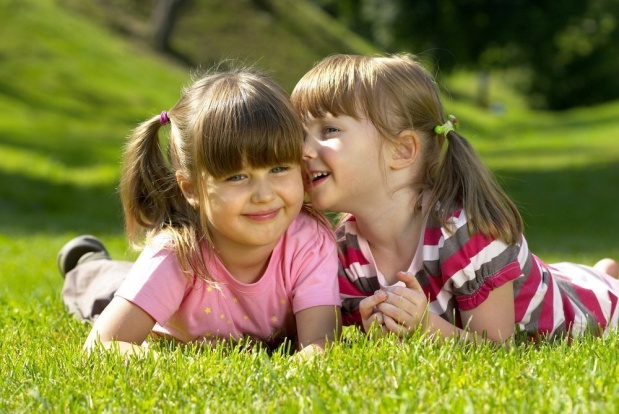  В жизни нашей так важна: Коль случится что-то вдруг,          К нам придёт на помощь друг!Так, что же такое дружба?Подумай и ответь на вопросы:Дружба – это …Настоящий друг – это…Если мы хотим иметь друзей, мы должны научиться чувствовать, что нужно другому человеку. Дружба – это готовность оказать помощь другу, разделить с ним неудачу и радость.Что такое дружба? — Спрашиваем дружно.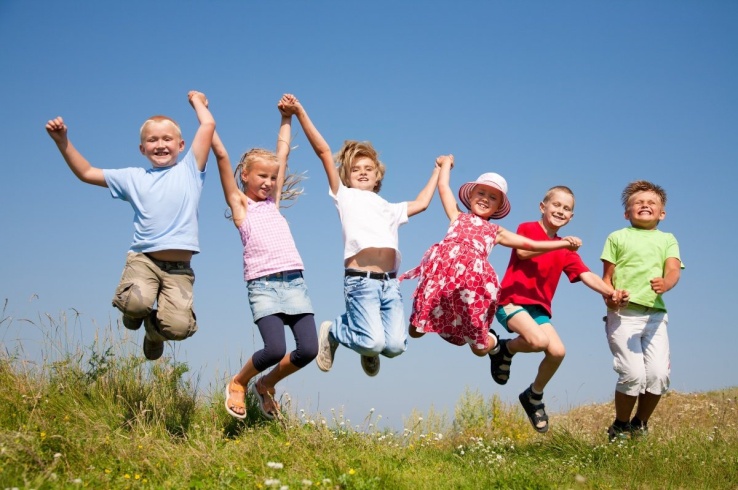  Дружбу нужно почитать И друзей всех уважать, Чтобы с ними мы всегда Были не разлей вода. Ведь, когда придет беда, Будет друг с тобой всегда. Он поможет, успокоит, Даст совет, секрет откроет. Ведь друзья — одна семья.           Разлучить друзей нельзя. Если хочешь быть хорошим и верным другом:Умей слушать своего друга.Доверяй другу и будь уверенным в нем.Сохраняй тайны своего друга.Не критикуй друга публично.Не обсуждай друга в его отсутствие.Не ревнуй друга к другим его друзьям.Уважай внутренний мир и чувства своего друга.Радуйся успехам своего друга.Делись своими успехами, неудачами и новостями.Оказывай другу эмоциональную помощь и поддержку.Не оставляйте друзей в беде, не подводите их, не предавайте, не обманывайте, не нарушайте своих обещаний.Если вы будете выполнять эти законы, то станете настоящими друзьями. Советы «Как завести настоящих друзей»    https://www.youtube.com/watch?v=9Gx4EVOhkMcДружба – что это такое     https://www.youtube.com/watch?v=OYNGrEe4iCgПравила дружбы      https://www.youtube.com/watch?v=31Yz3WbkSrg